ОЛЕКСАНДРІВСЬКА СЕЛИЩНА РАДА КРОПИВНИЦЬКОГО РАЙОНУ КІРОВОГРАДСЬКОЇ ОБЛАСТІПостійна комісія селищної ради з питань бюджету, фінансів, власності та інвестиційної діяльностіВИСНОВКИсмт ОлександрівкаПро внесення змін до рішення селищної радивід 26 лютого 2021 року № 151.Розглянувши та обговоривши інформацію  Антіпової Ірини Олександрівни – начальника відділу соціального захисту населення Олександрівської селищної ради «Про внесення змін до рішення селищної ради від 26 лютого 2021 року № 151» та відповідно до  статті 47 Закону України «Про місцеве самоврядування в Україні», постійна комісіяДІЙШЛА ВИСНОВКУ:Погодити запропонований проект рішення селищної ради «Про внесення змін до рішення селищної ради від 26 лютого 2021 року № 151 » та винести на розгляд 33 сесії селищної ради восьмого скликання.Голова постійної комісії			           	О. СавченкоОЛЕКСАНДРІВСЬКА СЕЛИЩНА РАДА КРОПИВНИЦЬКОГО РАЙОНУ КІРОВОГРАДСЬКОЇ ОБЛАСТІПостійна комісія селищної ради з питань бюджету, фінансів, власності та інвестиційної діяльностіВИСНОВКИсмт ОлександрівкаПро внесення змін до рішення селищної радивід 17 грудня 2021 року № 3135 «Про затвердження Програми «Оборона» на території Олександрівської селищної ради в період 2022-2023 років»Розглянувши та обговоривши інформацію Найка Ігора Петровича – головного спеціаліста з питань запобігання та виявлення корупції, мобілізаційної роботи та цивільного захисту Олександрівської селищної ради «Про внесення змін до рішення селищної ради від 17 грудня 2021 року №3135 «Про затвердження Програми «Оборона» на території Олександрівської селищної ради в період 2022-2023 років» Олександрівської селищної ради» та відповідно до  статті 47 Закону України «Про місцеве самоврядування в Україні», постійна комісіяДІЙШЛА ВИСНОВКУ:Доповнити констатуючу частину проєкта рішення  Постановою Кабінету Міністрів України № 693 від 17 червня 2022 року Пункт 14 програми викласти в наступній редакції : на реалізацію заходів та роботи з територіальної оборони передбачаються кошти для придбання предметів, матеріалів,обладнання та інвентаря,  та пункт15 програми викласти в наступній редакції :передбачаються кошти у вигляді субвенції місцевого бюджету державному бюджету на виконання Програм соціально-економічного розвитку регіонів, придбання предметів, матеріалів,обладнання та інвентаря для військових частин збройних сил України.Доповнити пунктом 3 постановляючу частину проекту рішення надати Олександрівському голові право приймати рішення щодо передачі коштів  з бюджету селищної територіальної громади на потреби збройних сил Україи у вигляді субвенції місцевого бюджету державному бюджету на виконання програм соціально-економічного розвитку регіонів.Погодити запропоновані зміни до проекту рішення селищної ради «Про внесення змін до рішення селищної ради від 17 грудня 2021 року №3135 «Про затвердження Програми «Оборона» на території Олександрівської селищної ради в період 2022-2023 років» із змінами та винести на розгляд 33 сесії селищної ради восьмого скликання.Голова постійної комісії			           	О. СавченкоОЛЕКСАНДРІВСЬКА СЕЛИЩНА РАДА КРОПИВНИЦЬКОГО РАЙОНУ КІРОВОГРАДСЬКОЇ ОБЛАСТІПостійна комісія селищної ради з питань бюджету, фінансів, власності та інвестиційної діяльностіВИСНОВКИсмт Олександрівка Про затвердження змін до  Програми «Підтримка комунального некомерційного підприємства «Олександрівський центрпервинної медико-санітарної допомоги» Олександрівської селищної ради Кропивницького району Кіровоградської області на 2022 рік» 	Розглянувши та обговоривши інформацію Зубахи Олександра Стефановича – в.о. директора КНП «Олександрівський центр первинної медико-санітарної допомоги» « Про затвердження змін до  Програми «Підтримка комунального некомерційного підприємства «Олександрівський центр первинної медико-санітарної допомоги» Олександрівської селищної ради Кропивницького району Кіровоградської області на 2022 рік» та відповідно до  статті 47 Закону України «Про місцеве самоврядування в Україні», постійна комісіяДІЙШЛА ВИСНОВКУ:1.Внести зміни до Паспорту програми, а саме в пункті 9 сумму 3 889 тис. грн. змінити  на 4146,6 тис.грн, в плані зааходів пункт 5  оплата комунальних послуг та енергоносіїв сумму792,400 грн. змінити на 1050,0 тис.грн,2.Погодити зміни до проект рішення селищної ради «Про затвердження змін до  Програми «Підтримка комунального некомерційного підприємства «Олександрівський центр первинної медико-санітарної допомоги» Олександрівської селищної ради Кропивницького району Кіровоградської області на 2022 рік» » та винести на розгляд 33 сесії селищної ради восьмого скликання.Голова постійної комісії			           	О. СавченкоОЛЕКСАНДРІВСЬКА СЕЛИЩНА РАДА КРОПИВНИЦЬКОГО РАЙОНУ КІРОВОГРАДСЬКОЇ ОБЛАСТІПостійна комісія селищної ради з питань бюджету, фінансів, власності та інвестиційної діяльностіВИСНОВКИсмт Олександрівка Про розгляд листів Розглянувши та обговоривши листи та звернення про виділення коштів та перерозподіл видатків  селищного бюджету відповідно до статті 47 Закону України «Про місцеве самоврядування в Україні»,постійна комісіяДІЙШЛА ВИСНОВКУ:	 Пропозиції   викладені в  листах та зверненнях про виділення коштів та перерозподіл  видатків селищного бюджету взяти до відома та  врахувати при розгляді проєкту рішення «Про внесення змін до рішення селищної ради від  17 грудня 2021 року № 3138 "Про бюджет Олександрівської селищної територіальної громади на 2022 рік".Голова постійної комісії			           	О. СавченкоОЛЕКСАНДРІВСЬКА СЕЛИЩНА РАДА КРОПИВНИЦЬКОГО РАЙОНУ КІРОВОГРАДСЬКОЇ ОБЛАСТІПостійна комісія селищної ради з питань бюджету, фінансів, власності та інвестиційної діяльностіВИСНОВКИсмт ОлександрівкаПро внесення змін до рішення селищної ради                                                   від 17 грудня 2021 року №3138 «Про бюджет                               Олександрівської селищної територіальної                                                 громади на 2022 рік»Розглянувши та обговоривши інформацію начальника фінансового відділу Олександрівської селищної ради Шиятої Валентини Іванівни «Про внесення змін до рішення селищної ради від 17 грудня 2021 року №3138 «Про бюджет Олександрівської селищної територіальної громади на 2022 рік» та відповідно до  статті 47 Закону України «Про місцеве самоврядування в Україні», постійна комісіяДІЙШЛА ВИСНОВКУ:1.Внести зміни до оприлюдненого на сайт рішення селищної ради, а саме: збільшується дохідна  частина на 536 400 грн, в т.ч: загального фонду на  536 400грн., за рахунок перевиконання дохідної частини бюджету                       (ККД 11010200 «Податок на доходи фізичних осіб з грошового забезпечення, грошових винагород та інших виплат, одержаних військовослужбовцями та особами рядового і начальницького складу, що сплачується податковими агентами») на 536 400 грн. В цілому доходна частина збільшується на 11 655 138 грн      Вносяться зміни до оприлюдненого на сайт рішення селищної ради, а саме: по загальному фонду збільшується видатки на 561 964,29 грн, з них: по загальному фонду збільшуються на 936 400 грн, по спеціальному фонду зменшується на 374 435,71 грн.     В цілому видаткова частина збільшується 12 168 136,21 грн     Зміни проведені за рахунок залучення коштів від перевиконання дохідної частини бюджету на 536 400  грн, залучення залишку спеціального фонду, що утворився станом на 01 січня 2022 року в сумі 25 564,29 грн та перерозподілу видатків, а саме:       По головному розпоряднику коштів- селищній раді збільшуються видатки на  271 964,29 грн, з них по загальному фонду на 46 400 грн, по спеціальному фонду на 225 564,29 грн, а саме:      КПКВК МБ 2010 «Багатопрофільна стаціонарна медична допомога населенню» збільшуються видатки на 231 400 грн;      КПКВК МБ  3242 «Інші заходи у сфері соціального захисту і соціального забезпечення» збільшуються видатки на 15 000 грн (під програму «Місцеві стимули» (навчання лікаря-інтерна);      КПКВК МБ  7130 «Здійснення заходів із землеустрою» збільшуються видатки спеціального фонду на 25 564,29 грн;       КПКВК МБ 8240 «Заходи та роботи з територіальної оборони» зменшуються видатки на 940 000 грн; по   КПКВК МБ  9800 «Субвенція з місцевого бюджету державному бюджету на виконання програм соціально-економічного розвитку регіонів» збільшуються видатки по загальному фонду на 740 000 грн, по спеціальному фонду на 200 000 грн.      По головному розпоряднику коштів- відділу освіти збільшуються видатки на  80 000 грн, з них по загальному фонду на  80 000 грн, а саме:     КПКВК МБ  1010 «Надання дошкільної освіти» збільшуються видатки на 26 400 грн;      КПКВК МБ  1021 «Надання загальної середньої освіти закладами загальної середньої освіти» зменшуються видатки на 46 400 грн, разом з тим енергоносіїї зменшуються на 547 600грн;     КПКВК МБ  1142 «Інші програми та заходи у сфері освіти» збільшуються видатки на 100 000 грн.      По головному розпоряднику коштів- відділу молоді та спорту збільшуються видатки на  10 000 грн, з них по загальному фонду на                        10 000 грн, а саме:     КПКВК МБ 5031 «Утримання та навчально-тренувальна робота комунальних дитячо-юнацьких спортивних шкіл» збільшуються видатки на 10 000 грн.            По головному розпоряднику коштів- відділу містобудування, архітектури, житлово-комунального господарства та благоустрою  збільшуються видатки на  200 000 грн, з них: по загальному фонду збільшуються на  800 000 грн, а по спеціальному фонду зменшуються на             600 000  грн, саме:     КПКВК МБ 6011 «Експлуатація та технічне обслуговування житлового фонду» збільшуються видатки на 200 000 грн;     КПКВК МБ 7461 «Утримання та розвиток автомобільних доріг та дорожньої інфраструктури за рахунок коштів місцевого бюджету» перерозподіляються кошти із спеціального фонду до загального фонд в сумі 600 000 грн.     Вцілому з урахуванням оприлюдненого рішення та внесених змін, затверджуються доходи в сумі 252 465 638 грн, з них: по загальному фонду 250 329 038 грн, по спеціальному фонду 2 136 600 грн, згідно з додатком 1  рішення;     Вцілому з урахуванням внесених змін, затверджуються видатки в сумі 266 946 852,97 грн, з них: по загальному фонду 259 140 442,85 грн, по спеціальному фонду  7 806 410,12 грн, згідно з додатком 3  рішення;Профіцит за загальним фондом селищного бюджету у  у сумі                  3 541 852,24 грн, згідно з додатком 2  рішення;дефіцит за спеціальним фондом селищного бюджету у сумі                              3 541 852,24 грн, згідно з додатком 2  рішення.Викласти додатки 1,2,3,4,5 у новій редакції.        Затвердити субвенцію  з місцевого бюджету державному бюджету на виконання програм соціально-економічного розвитку регіонів  за рахунок  перевиконання дохідної частини бюджету в сумі 1 090 000 грн, в тому числі: по загальному фонду 890 000 грн, по спеціальному фонду 200 000 грн, з них: для Головного управління ДСНС України у Кіровоградській області                150 000 грн, військовим частинам 940 000 грн.2.Погодити зміни до проекту рішення селищної ради «Про внесення змін до рішення селищної ради  від 17 грудня 2021 року №3138 «Про бюджет                               Олександрівської селищної територіальної громади на 2022 рік» та винести на розгляд 33 сесії селищної ради восьмого скликання.Голова постійної комісії			           	О. Савченковід 22 липня  2022 року№ 140від 22 липня  2022 року№ 141від 22 липня  2022 року№ 142від 22 липня  2022 року№ 143від 22 липня  2022 року№ 144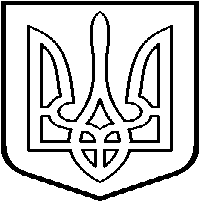 